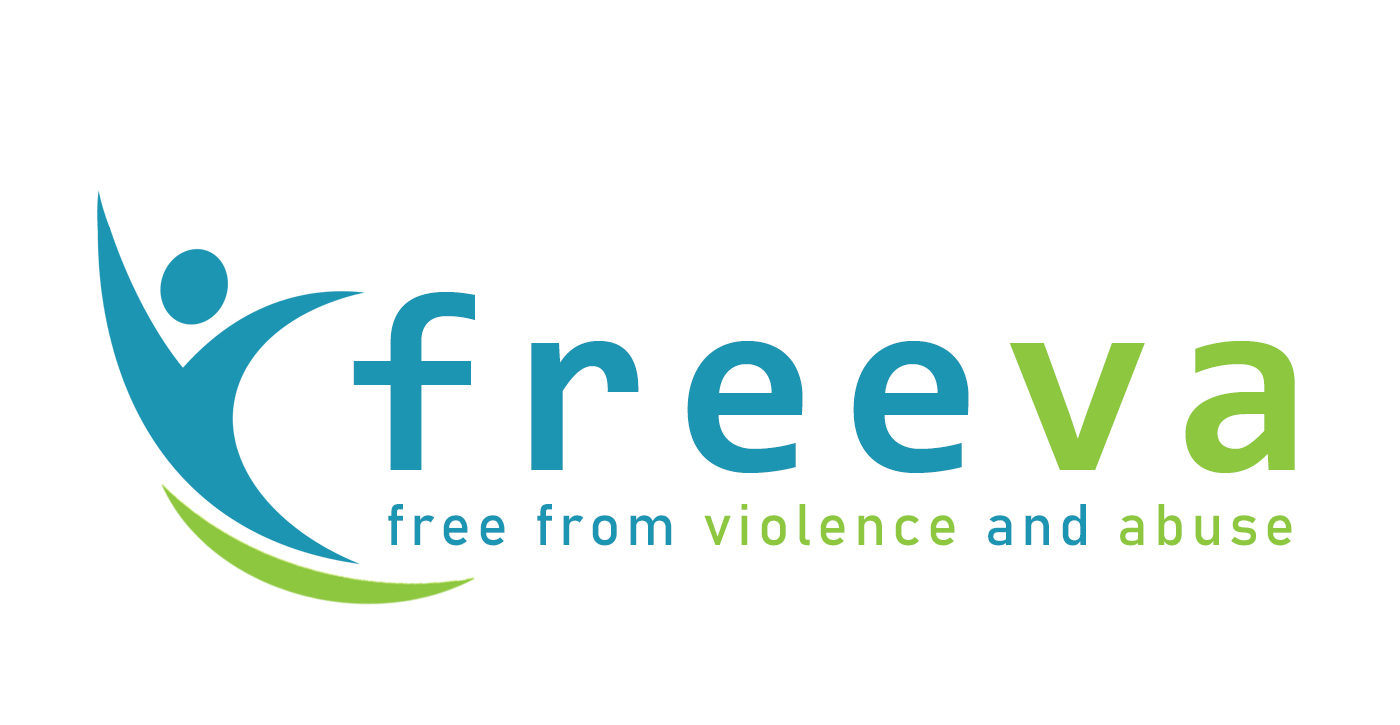 Dear Applicant,Re: The Jenkins Centre Partner Support Worker –Leicester, Leicestershire and RutlandThank you for your interest in the above post.Please find within this pack the following:
Application formIf you wish to apply for this post, please complete the application form and equal opportunities monitoring form and post or email marked ‘Private and Confidential’:By post to: 	Lauren Cameron		Service Manager		The Jenkins Centre		FreeVA		PO BOX 7675		Leicester		LE1 6XYBy email to: recruitment@freeva.org.uk by the 19th March 2021. Interviews:  Interviews will be held w/c 29th March 2021Please note that CVs will not be accepted.Successful candidates will be contacted and advised of their interview time.  Due to limited resources, we regret that we will not be able to contact candidates who are unsuccessful at the short-listing stage. If you would like to have an informal conversation about the role before applying then please call the Jenkins Centre and ask to speak to Lauren Cameron- Service ManagerWe look forward to receiving your application.Yours faithfully,Lauren CameronService ManagerFreeVA Job Application FormPlease note this form should be completed in black ink (block capitals) or type.  Additional sheets may be attached wherever necessary. You are invited to submit an electronic copy or a paper copy of this application form before the deadline stated.1. Details of postPost applied for:  Partner Support WorkerClosing date: Where did you see this post advertised?2. Personal detailsSurname:Other names:Address:Telephone numbers:Business:Home:Mobile:Post code:National Insurance Number:Do you need a permit to work in the UK?Do you need a permit to work in the UK?3. Current employment3. Current employmentName of employer:Name of employer:Address:Job title:Present grade/salary:Date of appointment:Notice required:Summary of duties/responsibilities:Summary of duties/responsibilities:Interviews will take place on w/c 29th March 2021 Please indicate here if you are not able to attend for interview on this date.Interviews will take place on w/c 29th March 2021 Please indicate here if you are not able to attend for interview on this date.Please include details of any support/access needs that you may have at interview. This information is requested now only to ensure that we can make appropriate arrangements if you are selected for interview.Please include details of any support/access needs that you may have at interview. This information is requested now only to ensure that we can make appropriate arrangements if you are selected for interview.4. References4. ReferencesDetails of two referees are required; one of which should be from your present or last employer. References will only be taken up for applicants selected for interview and you should ensure your references are in a position to respond promptly. Please indicate below if you would like us to inform you before taking up either reference. Please note that no offer of employment will be made without prior receipt of satisfactory references.Details of two referees are required; one of which should be from your present or last employer. References will only be taken up for applicants selected for interview and you should ensure your references are in a position to respond promptly. Please indicate below if you would like us to inform you before taking up either reference. Please note that no offer of employment will be made without prior receipt of satisfactory references.Name:Name:Address:Address:Telephone no: Telephone no:Email address:Email address:Title/position:Title/position:Relationship to applicant:Relationship to applicant:Notification prior to taking up reference:(please tick here if required)Notification prior to taking up reference:(please tick here if required)5. Education, qualifications and training – please list most recent qualification first.5. Education, qualifications and training – please list most recent qualification first.5. Education, qualifications and training – please list most recent qualification first.Please list all qualifications you have which may be relevant to this post. You will be required to provide evidence of any qualifications at interview.Please list all qualifications you have which may be relevant to this post. You will be required to provide evidence of any qualifications at interview.Please list all qualifications you have which may be relevant to this post. You will be required to provide evidence of any qualifications at interview.Qualifications gained/ examinations passed/ gradesSchool, College, University, Organising/Professional Body, Date achieved6. Employment history – please list most recent post first.6. Employment history – please list most recent post first.6. Employment history – please list most recent post first.6. Employment history – please list most recent post first.6. Employment history – please list most recent post first.6. Employment history – please list most recent post first.Post titleEmployerSalaryDate employedDate employedReason for leavingFrom(mm/yy)To(mm/yy)7. Personal StatementPlease write a personal statement of not more than 2 pages of A4 (in minimum of Arial pt 11 font) which covers:Why you are interested in this jobYour experience, knowledge, skills, abilities and attitude in relation to the person specification Short-listing for this post will be based on how well you match the qualities in the person specification.  Therefore we suggest that you use the points in the person specification as headings and give specific examples to demonstrate how you fulfil each of the items of the person specification. (NB It is insufficient simply to repeat what it says in the person specification).If you do not follow these instructions your application will not be short-listed.8. Rehabilitation of Offenders Act 19748. Rehabilitation of Offenders Act 1974Because of the nature of work for which you are applying, this post is exempt from the provision of Section 4(2) of the Rehabilitation of Offenders Act 1974.Applicants are therefore not entitled to withhold information about convictions (which for other purposes are “spent” under the provision of the Act).Because of the nature of work for which you are applying, this post is exempt from the provision of Section 4(2) of the Rehabilitation of Offenders Act 1974.Applicants are therefore not entitled to withhold information about convictions (which for other purposes are “spent” under the provision of the Act).Have you ever been convicted of a criminal offence?YES/NOHave you any pending criminal charges?YES/NOIf “yes” to the above please give details on a separate sheet.If “yes” to the above please give details on a separate sheet.All applicants who are offered employment will be subject to a criminal record check from the Criminal Records Bureau before the appointment is confirmed. This will include details of cautions, reprimands or final warnings as well as convictions. The disclosure of an offence will not necessarily bar you from employment. This will depend on the background and circumstance of your offence(s).All applicants who are offered employment will be subject to a criminal record check from the Criminal Records Bureau before the appointment is confirmed. This will include details of cautions, reprimands or final warnings as well as convictions. The disclosure of an offence will not necessarily bar you from employment. This will depend on the background and circumstance of your offence(s).9. Declaration9. DeclarationI certify that, to the best of my belief, the information I have supplied is true and complete. I understand that any false information or failure to disclose health problems or criminal convictions or prosecution pending, may disqualify me from employment or render me liable to summary dismissal.I certify that, to the best of my belief, the information I have supplied is true and complete. I understand that any false information or failure to disclose health problems or criminal convictions or prosecution pending, may disqualify me from employment or render me liable to summary dismissal.Signature:Date: